§1319-C.  Screening for potential lead hazards1.  Annual screening required.  The department shall require a child care facility and the premises of a family child care provider as defined in chapter 1673 and a nursery school as defined in chapter 1675 to have an annual screening for potential lead hazards.  If potential lead hazards are identified, a full lead inspection must be conducted.[PL 2005, c. 530, §2 (AMD).]1-A.  Lead-safe status.  A facility found to have lead hazards shall abate or remediate the hazards to at least a lead-safe status.[PL 2003, c. 421, §4 (NEW).]2.  Exemptions.  A facility may be exempt from subsection 1 if:A.  The facility was constructed in 1978 or later;  [PL 1999, c. 276, §10 (NEW).]B.  The facility has been certified as lead-safe within the previous 12 months;  [PL 1999, c. 276, §10 (NEW).]C.  The facility has been certified as lead-free; or  [PL 1999, c. 276, §10 (NEW).]D.  The facility does not serve any children under 6 years of age.  [PL 1999, c. 276, §10 (NEW).][PL 2003, c. 421, §5 (AMD).]3.  Approval dependent on compliance.  As of July 1, 1998, a family child care provider, child care facility or nursery school may not be licensed, registered or otherwise approved or receive any state funds unless it is in compliance with this section.[PL 2021, c. 35, §1 (AMD).]SECTION HISTORYPL 1999, c. 276, §10 (NEW). PL 2003, c. 421, §§3-5 (AMD). PL 2005, c. 530, §§2,3 (AMD). PL 2021, c. 35, §1 (AMD). The State of Maine claims a copyright in its codified statutes. If you intend to republish this material, we require that you include the following disclaimer in your publication:All copyrights and other rights to statutory text are reserved by the State of Maine. The text included in this publication reflects changes made through the First Regular and First Special Session of the 131st Maine Legislature and is current through November 1, 2023
                    . The text is subject to change without notice. It is a version that has not been officially certified by the Secretary of State. Refer to the Maine Revised Statutes Annotated and supplements for certified text.
                The Office of the Revisor of Statutes also requests that you send us one copy of any statutory publication you may produce. Our goal is not to restrict publishing activity, but to keep track of who is publishing what, to identify any needless duplication and to preserve the State's copyright rights.PLEASE NOTE: The Revisor's Office cannot perform research for or provide legal advice or interpretation of Maine law to the public. If you need legal assistance, please contact a qualified attorney.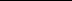 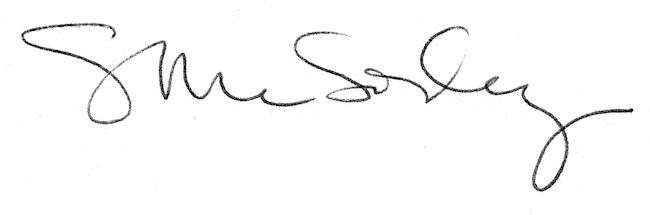 